PRESUPUESTO EJERCICIO FISCAL 2020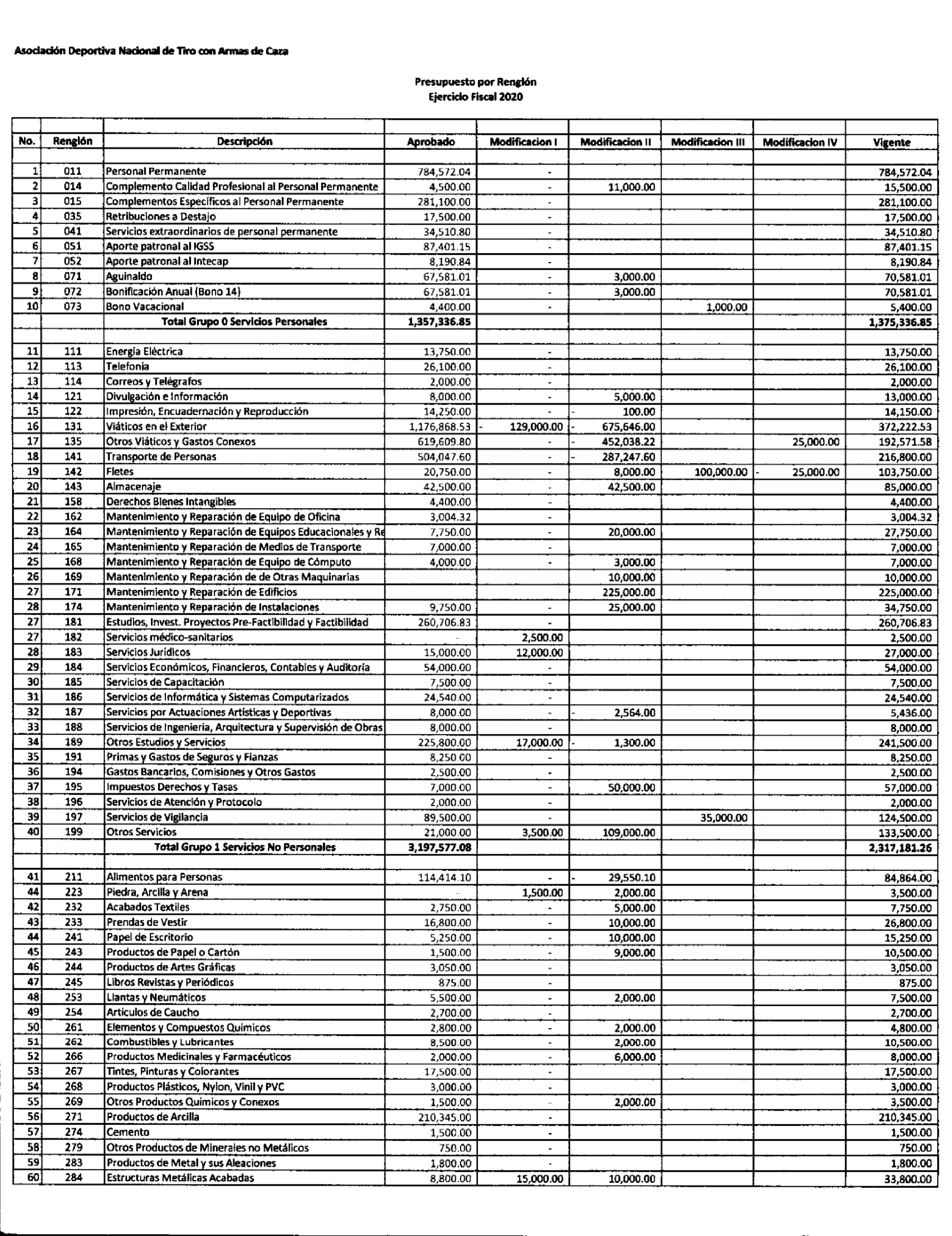 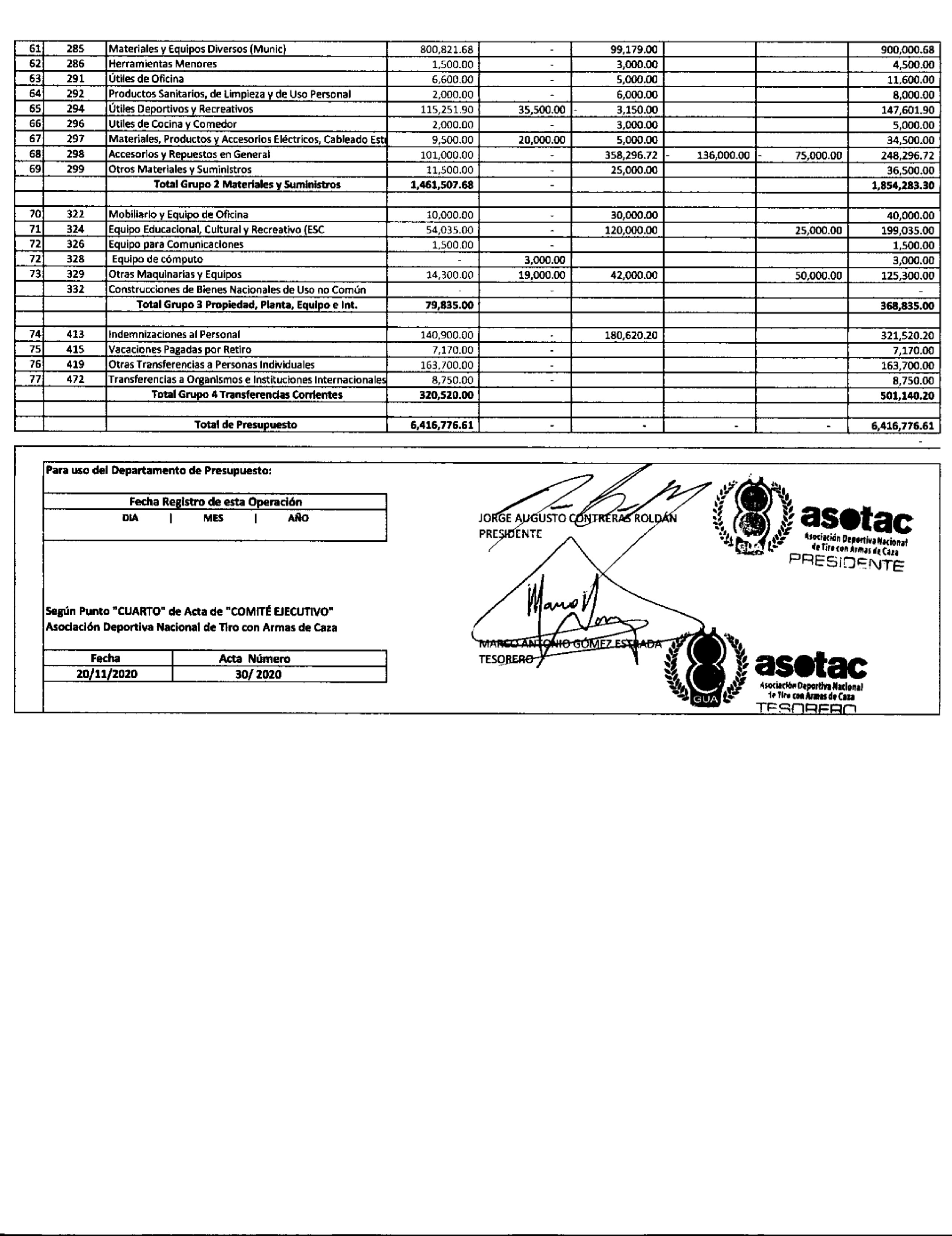 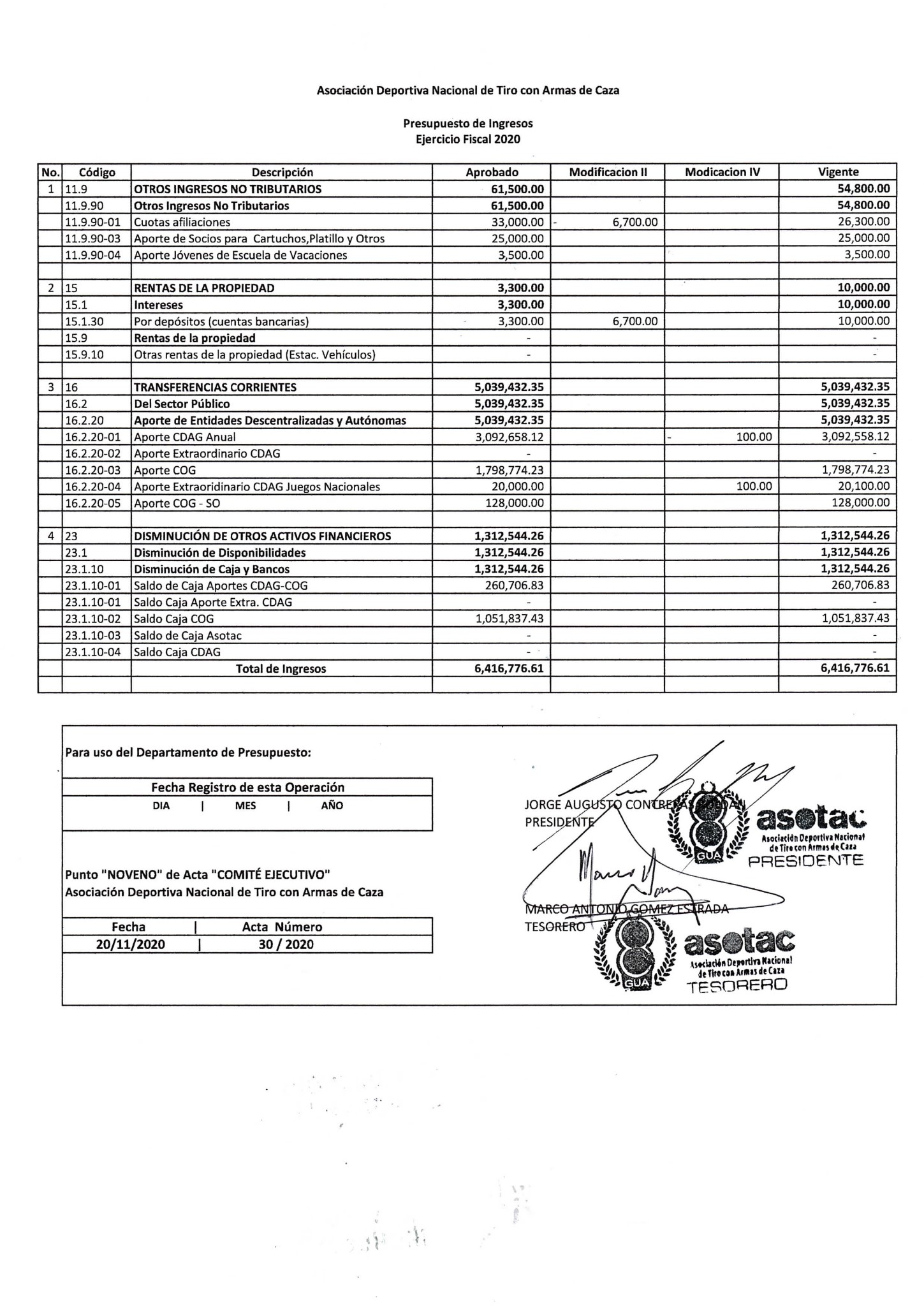 